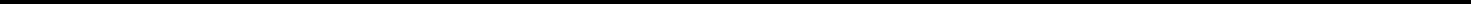 (Meno, priezvisko, adresa a kontakt zákonného zástupcu žiaka)                                                                                  Základná škola s materskou školou                                                                                                                     Hargašova 5                                                                                                            841 06 BratislavaVec:  Žiadosť o uvoľnenie žiaka z vyučovania......................................................................................................................................................Ako dôvod uvádzam ..........................................................................................................................................................................................................................................................................Prílohy: (potvrdenie o zdravotnom stave, resp. odporúčanie ošetrujúceho lekára na pobyt pri mori, v horách... a podobne.)Uvedomujeme si, že vynechanie vyučovania sa môže nepriaznivo odraziť na prospechu môjhodieťaťa. Zaväzujeme sa vymeškané učivo si s dieťaťom dobrať.Dátum: ..................................	.................................................................................podpis rodičaPOUČENIE:Ak ide o neprítomnosť na dobu jedného až päť dní, je žiak z vyučovania uvoľňovaný triednym učiteľom. Na dobu dlhšiu než 5 dní je žiak uvoľňovaný riaditeľkou školy, a to po súhlase triedneho učiteľa. V takomto prípade musí byť žiadosť doručená najmenej tri pracovné dni pred začiatkom predpokladanej neprítomnosti. Ak sa žiak nezúčastní na vyučovaní v prípade nesúhlasu riaditeľky školy, resp. triedneho učiteľa v prípade bodu 1., bude jeho absencia hodnotená ako neospravedlnená. V prípade, že žiadosť sa týka uvoľnenia na lekárske vyšetrenie alebo úradný výkon, je potrebné následne návštevu lekára preukázať lekárskym potvrdením a návštevu úradu úradným potvrdením. S uvoľnením žiaka súhlasím– nesúhlasím, a to z dôvodu:..............................................................................................................................................................................................................................................................................................................Dátum:................................	...................................................................podpis triedneho učiteľaS uvoľnením žiaka súhlasím– nesúhlasím, a to z dôvodu:..............................................................................................................................................................................................................................................................................................................Dátum: .............................	.....................................................................podpis riaditeľky školyPoznámka:Riaditeľ školy vydá súhlas s uvoľnením žiaka z vyučovania na základe žiadosti zákonného zástupcu : zo zdravotných dôvodov (prílohou žiadosti je vyjadrenie ošetrujúceho lekára) zo závažných rodinných dôvodov. Ak sa žiak na základe prideleného liečebného poukazu zúčastní liečebného pobytu v detskej ozdravovni, príp. v nemocnici, pri ktorej pôsobí škola, je táto povinná poslať škole potvrdenie o zaškolení, v prípade dlhodobej návštevy i výpis známok.3) Súhlas riaditeľ školy vydá pri neprítomnosti žiaka v škole nad 5 dní len v prípadoch uvedených v poznámke č.1. Neprítomnosť žiaka na vyučovaní bez súhlasu riaditeľa školy sa považuje za neospravedlnenú.Vážená pani riaditeľka,týmto Vás žiadam o uvoľnenie môjho syna (mojej dcéry) .........................................................týmto Vás žiadam o uvoľnenie môjho syna (mojej dcéry) .........................................................týmto Vás žiadam o uvoľnenie môjho syna (mojej dcéry) .........................................................žiaka (žiačky)  .................triedy, narodeného (narodenej) dňa .................................................triedy, narodeného (narodenej) dňa .................................................,bytom .......................................................PSČ..............., z vyučovania v dňoch ......................